Башкортостан Республикаһы 		              	Совет сельского поселения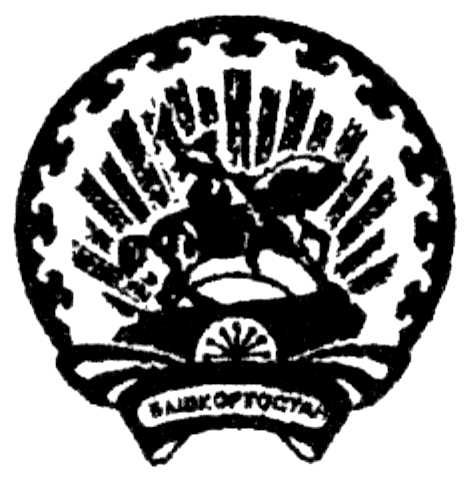 Ишембай районы						Иткуловский сельсоветмуниципаль районы			    			муниципального районаЭтҡол ауыл Советы						Ишимбайский районауыл биләмәһе Советы					Республики Башкортостан    453224,Ишембай районы, 					    453224, Ишимбайский район,       Үрге Этҡол ауылы, 						          с.Верхнеиткулово       Йәштәр урамы,2           					          ул. Молодежная, 2   тел. 74-8-35, 74-8-36 						         тел. 74-8-35, 74-8-36 факс 8 -34794 ( 74-8-35)					        факс 8 -34794 ( 74-8-35)        ____________________________________________________________________                ИНН 0226002306, КПП 026101001, Р/С 40116810700140030022,  К/С 30101810600000000770, БИК 048073770,  ОАО «УРАЛСИБ» г. Уфа,    ОКАТО 80231830001, E – mail: itkulsp@rambler.ru РЕШЕНИЕ№ 59/228                                                                            16 июня 2015 годаВ соответствии со статьей 10 Кодекса Республики Башкортостан о выборах, пунктом 3 ст.7  Устава  сельского поселения  Иткуловский сельсовет                                                                     (наименование муниципального образования)Совет  сельского поселения Иткуловский сельсовет		                                  (наименование муниципального образования)									  решил:	1.Назначить очередные выборы депутатов Совета  сельского поселения Иткуловский сельсовет  на 13 сентября 2015 года.	2.Опубликовать настоящее  решение в газетах «Торатау» и «Восход» 19 июня 2015 года.Глава сельского поселения Иткуловский сельсовет:                                                      Гарифуллин Р.Р.